КелісілдіМектеп мейірбикесі  ------Парманова Ж.А.ИИП----Заргарян К.ДМектеп тамақ Ас Мәзірі  .12. 2023                                             Каша рисовая        150\200 грЧай сахаром         150\200 грХлеб п\ш                 1 шт                Пирожок с картошкой        150   тенге                                               Пирожок с капустой      150 тенге                                            Сосиска          теста            180 тенге                                      Булочка с сахаром чай сахаром      220 тенге      Пицца   чай сахаром      220 тенге    Ход-дог чай сахаром       220 тенгеМектеп асханасы   Аспазшы ------Сутулова  Е. А.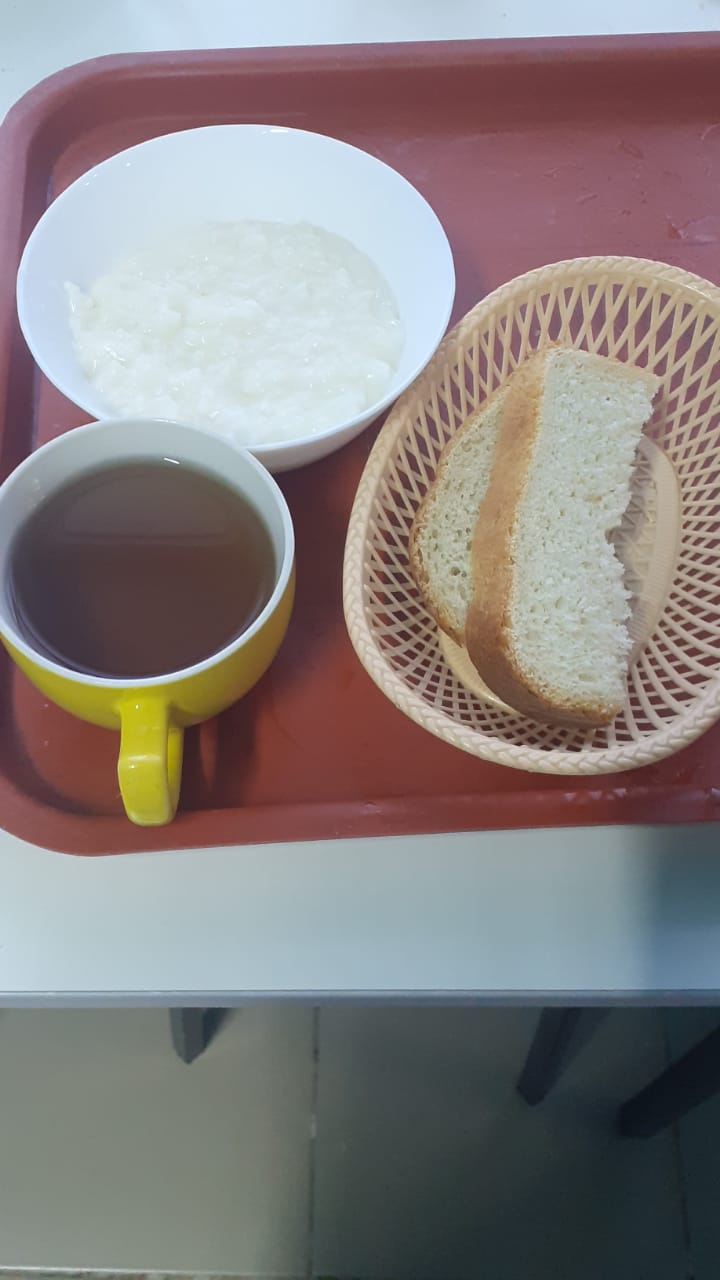 	.